FORMULÁRIO DE AGENDAMENTO DE BANCA EXAMINADORA PARA DEFESA DE DISSERTAÇÃO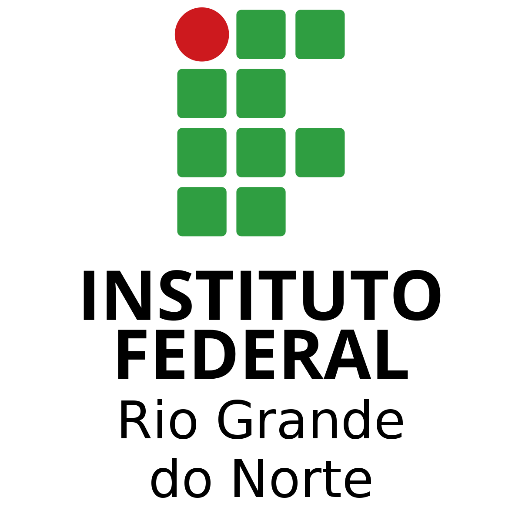 INSTITUTO FEDERAL DE EDUCAÇÃO, CIÊNCIA E TECNOLOGIA DO RIO GRANDE DO NORTEIFRN - CAMPUS MOSSORÓPROGRAMA DE PÓS-GRADUAÇÃO EM EDUCAÇÃO PROFISSIONAL E TECNOLÓGICAPROFEPT – MESTRADO PROFISSIONAL EM REDE NACIONAL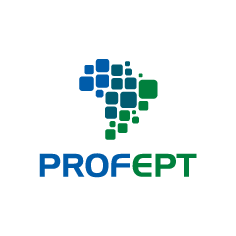 Aluno(a):Matrícula:Telefone:E-mail:Orientador(a):E-mail:Coorientador(a):(se houver)E-mail:Data da Banca:Horário:Local:Local:Videoconferência: (   ) Sim		(   ) NãoVideoconferência: (   ) Sim		(   ) NãoLink:Link:Linha de Pesquisa: Título da Dissertação:Resumo da Dissertação:IDENTIFICAÇÃO DOS MEMBROS DA BANCAA banca deverá ser constituída de no mínimo três membros com título de doutor, sendo o orientador o presidente e ao menos um membro externo ao Programa, garantindo a diversidade de instituições na composição da bancaOrientador(a):CPF:E-mail:Telefone:Coorientador(a):(Se houver)CPF:E-mail:Telefone:Membro 1:CPF:E-mail:Telefone:Identificação dos Membros Externos da BancaIdentificação dos Membros Externos da BancaIdentificação dos Membros Externos da BancaIdentificação dos Membros Externos da BancaMembro 1:Membro 1:Instituição:Instituição:CPF:E-mail:E-mail:Telefone:Membro 2:Membro 2:Instituição:Instituição:CPF:E-mail:E-mail:Telefone: